До всички заинтересованиОБЯВЛЕНИЕОтносно: заявление вх.№Гр-840/10.05.2019г.  на Ангел Сашев  Илиев за издадена заповед №787/14.06.2019г.на Кмета на Община Ихтиман    Техническа служба при Община Ихтиман съобщава на всички заинтересовани лица, че със заповед № 787/14.06.2019г. на кмета на община Ихтиман е одобрен проект на геодезическо заснемане за изменение на кадастрален план за обособяване на нов имот №2913, около съществуващи павилиони /№6 и №7/ с площ от 99.00квм. в УПИ I “Жилищен комплекс и магазини“ кв.13, по плана на гр.Ихтиман.От общината                                                                                                         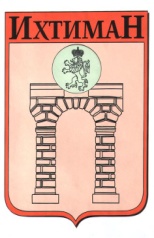 ОБЩИНА ИХТИМАН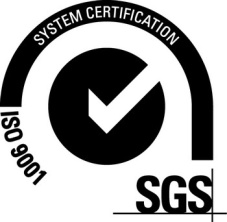  2050 гр. Ихтиман, ул. „Цар Освободител“ № 123 0724 / 82381,  0724 / 82550, obshtina_ihtiman@mail.bg